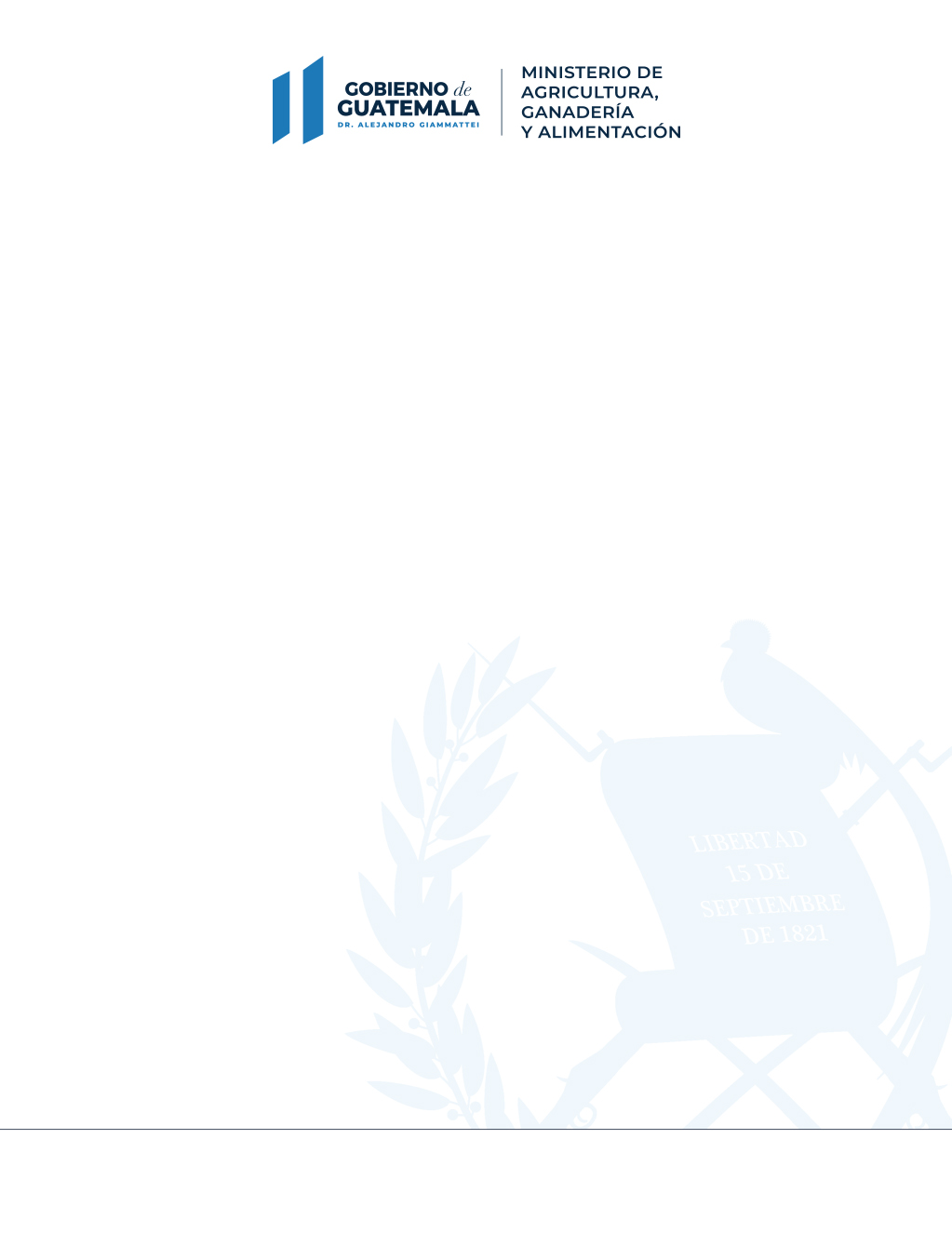 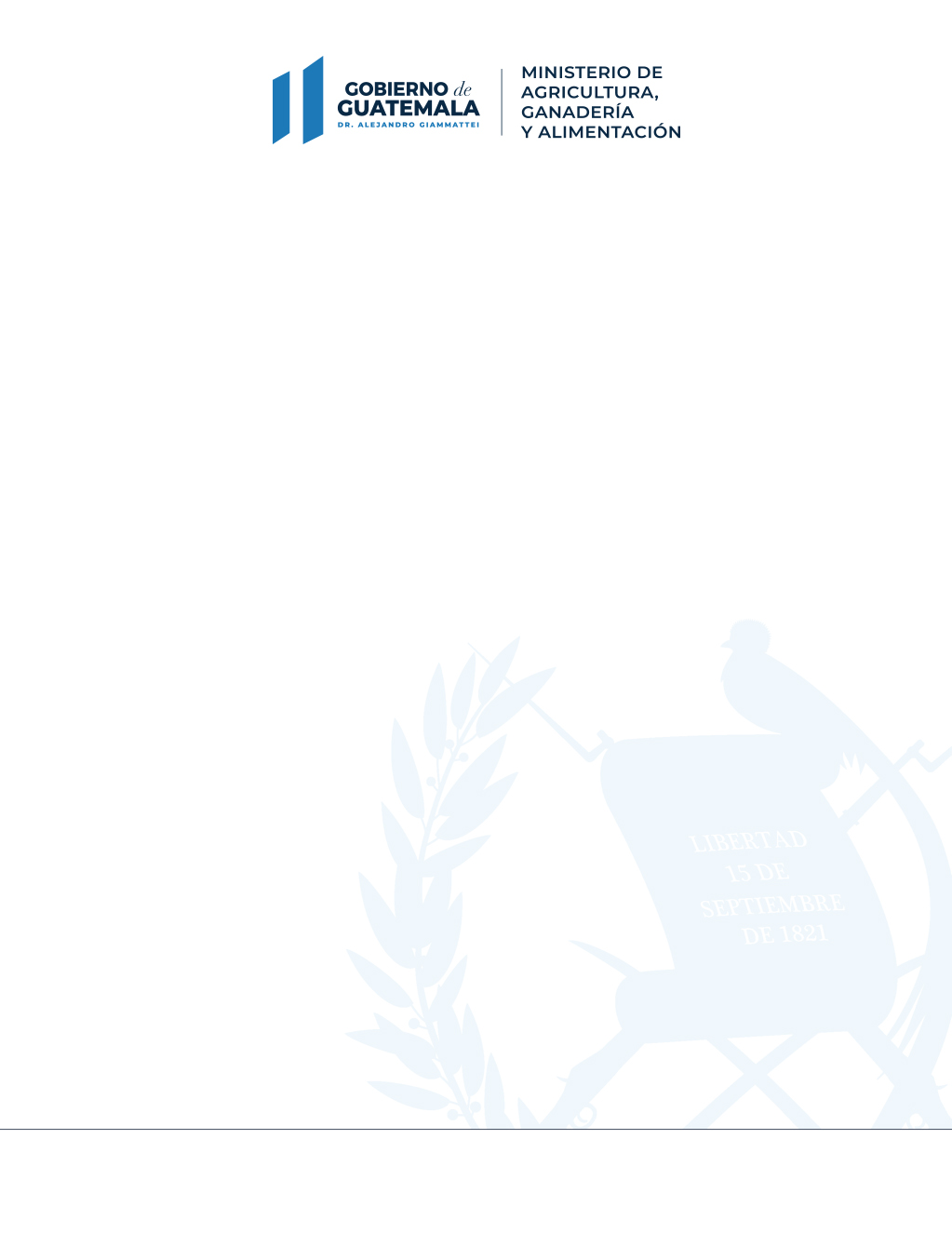 Ejecución Física de los Programas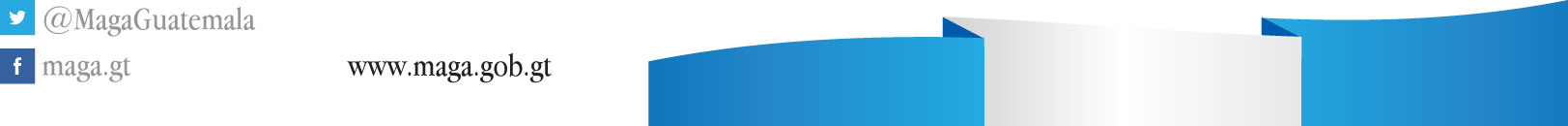 Dentro de la estructura presupuestaria del Ministerio de Agricultura, Ganadería y Alimentación para el año 2021 se incluyeron en sus diversos Programas Presupuestarios productos y subproductos, los cuales se describen en las tablas siguientes, mostrando las metas físicas vigentes y ejecutadas al 31 de mayo de 2021:Tabla 1Ejecución de Productos y Subproductos Programa 11: Apoyo a la Agricultura Familiar Enero - mayo 2021Fuentes de Información: Sicoin Web, SIPSE MAGA e Informes de Avance Físico MensualTabla 2Ejecución de Productos y Subproductos Programa 12: Desarrollo Sostenible de los Recursos Naturales Enero -Mayo 2021Fuentes de Información: Sicoin Web, SIPSE MAGA e Informes de Avance Físico MensualTabla 3Ejecución de Productos y Subproductos Programa 13: Apoyo a la Productividad y Competitividad Agropecuaria e HidrobiológicaEnero - Mayo 2021Fuentes de Información: Sicoin Web, SIPSE MAGA e Informes de Avance Físico MensualFuentes de Información: Sicoin WebTabla 4Ejecución de Productos y Subproductos Programa 14: Apoyo a la Protección y Bienestar AnimalEnero – Mayo 2021Fuentes de Información: Sicoin Web, SIPSE MAGA e Informes de Avance Físico MensualTabla 5Ejecución de Productos y Subproductos Programa 94: Atención por Desastres Naturales y Calamidades PúblicasEnero – Mayo 2021Fuentes de Información: Sicoin Web, SIPSE MAGA e Informes de Avance Físico MensualTabla 6Ejecución presupuestaria por programaEnero -  Mayo  2021Fuentes de Información: Sicoin WebNo.Productos y SubproductosUnidad de MedidaProgramación FísicaEjecución FísicaEjecución FísicaEjecución FísicaNo.Productos y SubproductosUnidad de MedidaProgramación FísicaMayoEjecutado Acumulado % de EjecuciónPROGRAMA 11: APOYO A LA AGRICULTURA FAMILIARSubprograma 01: Apoyo para el consumo adecuado de alimentosDotación de alimentos a familias por trabajos comunitarios, damnificados por eventos climáticos y desastres naturales y personas vulnerables a riesgos.1Entrega de alimentos a familias por acciones en la comunidad, por riesgo y damnificados por eventos climáticos y desastres naturales, a población vulnerableRación 157,582000.00%1Entrega de alimentos a familias por acciones realizadas para el desarrollo de la comunidadRación 50,507000.00%2Entrega de alimentos a familias por situación de vulnerabilidad a riesgo y desastres Ración 107,075000.00%Apoyo a la producción comunitaria de alimentos2Personas asistidas para producción de alimentos de autoconsumoPersona11,00003,37830.71%3Personas con riesgo a inseguridad alimentaria con bienes e insumos para la producción de alimentosPersona11,00003,37830.71%4Centros educativos públicos con insumos para la implementación de huertos escolares con fines pedagógicosEntidad4,000000.00%Asistencia técnica para el almacenamiento de granos básicos3Productores (as) de granos básicos reciben silos y capacitación sobre manejo postcosecha Persona7,450000.00%5Productores de granos básicos reciben silos y granos básicos sobre manejo postcosechaPersona 7,400000.00%6Agricultoras con silos y capacitación sobre el uso y manejo para almacenamiento de granos básicosPersona 50000.00%No.Productos y SubproductosUnidad de MedidaProgramación FísicaEjecución FísicaEjecución FísicaEjecución FísicaNo.Productos y SubproductosUnidad de MedidaProgramación FísicaMayoEjecutado Acumulado % de EjecuciónApoyo al mejoramiento del hogar rural4Mujeres en el área rural con buenas prácticas para el hogar Persona116,09811,70841,76635.97%7Mujeres en el área rural con capacitación y asesoría técnica para la implementación de buenas prácticas del hogar y el aprovechamiento de productos agropecuarios.Persona116,09811,70841,76635.97%Subprograma 02: Asistencia para el mejoramiento de los ingresos familiaresAgricultura familiar para el fortalecimiento de la economía campesina5Promotores (as)  y agricultores (as) de infra y subsistencia con mejoras en sus sistemas productivos en apoyo a la economía familiarPersona236,19012,78252,89222.39%8Entrega de bienes e insumos a agricultores de infra y subsistencia en apoyo a la producción agropecuariaAporte en Especie35000.00%9Jóvenes rurales con capacitación y asesoría técnica en actividades productivas y ambientalesPersona12,2161,3094,49536.80%10Promotores voluntarios y agricultores rurales de infra y subsistencia con capacitación y asesoría técnica para mejorar sus sistemas productivosPersona122,10612,89543,66535.76%11Entrega de insumos a agricultores de infra y subsistencia en apoyo a la producción agropecuariaAporte en Especie83,506000.00%12Grupos de productores agropecuarios organizados para la ejecución de proyectos productivos Entidad5062142.00%13Entrega de bolsas avícolas a productoras de subsistencia para el incremento de la economía familiarAporte en Especie15,0001,0005,00033.33%14Entrega de semilla de granos básicos a productores agrícolas para elevar su productividad y mejorar sus ingresosAporte en Especie437018542.33%15Entrega de insumos agrícolas a productores en apoyo al establecimiento de parcelas para la propagación de semillasAporte en Especie221,50022,72024,77011.18%16Productores organizados con asesoría técnica para elevar su productividad y mejorar sus sistemas productivosPersona6,1292792,90747.43%17Productores organizados con capacitación para elevar su productividad y mejorar sus sistemas productivosPersona8,8213274,13446.87%No.Productos y SubproductosUnidad de MedidaProgramación FísicaEjecución FísicaEjecución FísicaEjecución FísicaNo.Productos y SubproductosUnidad de MedidaProgramación FísicaMayoEjecutado Acumulado % de EjecuciónApoyo en la implementación de proyectos y encadenamientos productivos6Productores (as) agropecuarios organizados, apoyados en encadenamientos e implementación de proyectos productivos y de servicios para el desarrollo rural integralPersona35,308000.00%18Productores asistidos técnica y financieramente para fortalecimiento de encadenamientos productivos y comercialesPersona4,687000.00%19Personas asistidas técnica y financieramente para incrementar 
su desarrollo integralPersona30,676000.00%Subprograma 03: Apoyo a Agricultores Familiares en la Prevención de la Desnutrición CrónicaApoyo al incremento en la disponibilidad y consumo de alimentos para la prevención de la desnutrición crónica7Familias de agricultura familiar con niños menores de dos años de edad incrementan su disponibilidad y consumo de alimentos para la prevención de la desnutrición crónicaFamilia142000.00%20Familias de agricultura familiar con niños menores de dos años de edad con capacitación y asistencia técnica para incremento de la disponibilidad y consumo de alimentos en el hogarFamilia141000.00%Apoyo al incremento de ingresos en el hogar para la prevención de la desnutrición crónica8Familias de agricultura familiar con niños menores de dos años de edad incrementan sus ingresos familiares para la prevención de la desnutrición crónicaFamilia20,4612,4593,12115.25%21Familias de agricultura familiar con niños menores de dos años de edad con capacitación y asistencia técnica para incrementar los ingresos familiaresFamilia10,1861,3321,83818.04%22Familias con niños menores de dos años de edad con bienes agropecuarios para incrementar los ingresos familiaresFamilia10,2751,1271,28312.49%No.Productos y SubproductosUnidad de MedidaProgramación FísicaEjecución FísicaEjecución FísicaEjecución FísicaNo.Productos y SubproductosUnidad de MedidaProgramación FísicaMayo  Ejecutado Acumulado % de EjecuciónPROGRAMA 12: DESARROLLO SOSTENIBLE DE LOS RECURSOS NATURALES RENOVABLESApoyo a la conservación de los recursos naturales  para el mejoramiento de la producción agropecuaria9Productores (a) agropecuarios y forestales asistidos en el manejo y conservación de recursos naturalesPersona22,8771,7565,83925.52%23Productores forestales con asesoría técnica para fortalecer sus capacidades de protección y producción de su patrimonio productivoPersona12,0861,4564,75439.33%24Entrega de insumos a grupos organizados para establecimiento de viveros, repoblamiento de bosques en zonas de degradación, protección de riveras de río y reforestación en zonas de recarga hídricaAporte en Especie5,092000.00%25Promotores y agricultores reciben capacitación y asesoría técnica para la aplicación de buenas prácticas agrícolas, manejo y conservación de suelosPersona2,2007748822.18%26Productores forestales con asesoría técnica para fortalecer sus capacidades de protección y producción de su patrimonio productivo.Persona1,38015045833.19%27Entrega de materiales e insumos a productores forestales para mejorar sus capacidades de producción Aporte en Especie1,559000.00%28Productores comunitarios fortalecen sus capacidades con asistencia técnica y transferencia de tecnología en materia de agroturismoPersona5607313924.82%Servicios de control de las áreas territoriales del Estado10Resoluciones emitidas por arrendamiento de áreas de reservas territoriales del Estado Documento1,4967357238.24%29Resoluciones emitidas por arrendamiento de áreas de reservas territoriales del Estado Documento1,4967357238.24%No.Productos y SubproductosUnidad de MedidaProgramación FísicaEjecución FísicaEjecución FísicaEjecución FísicaNo.Productos y SubproductosUnidad de MedidaProgramación FísicaMayoEjecutado Acumulado % de EjecuciónPROGRAMA 13: APOYO A LA PRODUCTIVIDAD Y COMPETITIVIDAD AGROPECUARIA E HIDROBIOLÓGICARegulación del patrimonio productivo agropecuario11Dictámenes, requisitos, registros, certificados, permisos, licencias y protocolos por servicios de sanidad agropecuaria y regulaciones para la protección del patrimonio agropecuario productivo e hidrobiológicoDocumento301,11528,124131,17643.56%30Dictámenes, requisitos, registros, certificados, permisos, licencias y protocolos por servicios de sanidad agropecuaria y regulaciones para la protección del patrimonio agropecuario productivo e hidrobiológicoDocumento301,10828,124131,17643.56%31Personas capacitadas en temas de fitozoogenética, sanitario, fitosanitario e inocuidad para la protección del patrimonio productivo comercialPersona32,6672,4957,77823.81%Fomento de la pesca y acuicultura12Productores (as) de hidrobiológicos capacitados y asistidos técnicamente para el fomento de pesca y acuicultura responsable.Persona146214530.82%32Productores de hidrobiológicos capacitados y asistidos técnicamente para el fomento de pesca y acuicultura responsable.Persona137214532.85%33Asistencia técnica a grupos de productores de hidrobiológicos para el fomento de la pesca y acuiculturaEvento171317.65%Apoyo para la producción agropecuaria comercial competitiva13Productores (as) y organizaciones agropecuarias con sistemas de producción y comercialización mejoradosPersona2,706202649.76%34Productores excedentarios y comerciales organizados con capacitación y asesoría técnica para elevar su productividad y mejorar sus sistemas productivosPersona1,10814940336.37%35Entrega de bienes e insumos agropecuarios a productores excedentarios y comerciales para elevar su productividad y mejorar sus sistemas productivosAporte en Especie1,400000.00%36Entrega de plantas injertadas a productores organizados excedentarios y comercialesAporte en Especie20,000000.00%No.Productos y SubproductosUnidad de MedidaProgramación FísicaEjecución FísicaEjecución FísicaEjecución FísicaNo.Productos y SubproductosUnidad de MedidaProgramación FísicaMayoEjecutado Acumulado % de EjecuciónReactivación y modernización de la actividad agropecuaria (FONAGRO)14Organizaciones de productores agropecuarios con asistencia financiera para tecnificar sus sistemas productivos.Entidad21014.76%37Asistencia financiera no reembolsable a organizaciones de productoras para implementar proyectos productivos agropecuariosAporte2000.00%38Asistencia financiera no reembolsable a organizaciones de productores para mejorar la productividad y competitividad en sus sistemas productivos.Aporte13017.69%Fortalecimiento de la Administración del Agua para la Producción Sostenible 15Agricultores (as) con áreas incorporadas a sistemas de riego o miniriegoPersona4,06504,03799.31%39Familias con mantenimiento de reservorios de agua y unidades de riegoFamilia4,06504,03799.31%Servicios de formación y capacitación agrícola y forestal16Alumnos egresados del nivel básico y graduados de Perito Agrónomo y Perito Forestal para al desarrollo agropecuarioPersona1,169000.00%40Alumnos formados del nivel básico con orientación agropecuariaPersona600000.00%41Alumnos formados de Perito Agrónomo y Perito ForestalPersona569000.00%Apoyo financiero para productores del sector cafetalero17Caficultores (as) apoyados con financiamiento para incrementar su producciónPersona10000.00%42Caficultores apoyados con financiamiento para incrementar su producciónPersona10000.00%Asistencia técnica a productores  en la gestión de servicios de garantía y seguro agropecuario18Productores excedentarios y comerciales apoyados en la gestión de servicios de garantía, asistencia técnica y seguro agropecuarioPersona98000.00%43Productores excedentarios y comerciales apoyados en la gestión de servicios de garantía, asistencia técnica y seguro agropecuarioPersona98000.00%No.Productos y SubproductosUnidad de MedidaProgramación FísicaEjecución FísicaEjecución FísicaEjecución FísicaNo.Productos y SubproductosUnidad de MedidaProgramación FísicaMayo Ejecutado Acumulado % de EjecuciónInfraestructura de Sistemas de Riego (Proyectos)Construcción, Ampliación, Mejoramiento y Reposición de Infraestructura de Riego (Proyectos) Metro Cuadrado8,735000.00% 1MEJORAMIENTO SISTEMA DE RIEGO UNIDAD DE RIEGO TZUNUNUL ALDEA TZUNUNUL MUNICIPIO DE SACAPULAS DEPARTAMENTO DE QUICHEMetro Cuadrado4,014000.00%2 MEJORAMIENTO SISTEMA DE RIEGO UNIDAD DE RIEGO OAJACA MUNICIPIO DE GUALAN DEPARTAMENTO DE ZACAPAMetro Cuadrado4,721000.00%3MEJORAMIENTO SISTEMA DE RIEGO UNIDAD RIEGO LA BLANCA MUNICIPIO DE COATEPEQUE QUETZALTENANGO MUNICIPIO LA BLANCA SAN MARCOS LA BLANCA SAN MARCOSMetro Cuadrado55,713000.00%4MEJORAMIENTO SISTEMA DE RIEGO UNIDAD DE
RIEGO RIO BLANCO ALDEA RIO BLANCO MUNICIPIO
DE SACAPULAS DEPARTAMENTO DE QUICHEMetro Cuadrado4,401000.00%5MEJORAMIENTO SISTEMA DE RIEGO UNIDAD DE RIEGO LLANO DE PIEDRAS ALDEA LLANO DE PIEDRAS MUNICIPIO DE SAN JORGE DEPARTAMENTO DE ZACAPAMetro Cuadrado1,312000.00%6MEJORAMIENTO SISTEMA DE RIEGO UNIDAD DE RIEGO LA PALMA MUNICIPIO DE RIO HONDO DEPARTAMENTO DE ZACAPAMetro Cuadrado13,123000.00%No.Productos y SubproductosUnidad de MedidaProgramación FísicaEjecución FísicaEjecución FísicaEjecución FísicaNo.Productos y SubproductosUnidad de MedidaProgramación FísicaMayoEjecutado Acumulado % de EjecuciónPROGRAMA 14: APOYO A LA PROTECCIÓN Y BIENESTAR ANIMALRegulación y protección de los animales19Animales protegidos contra el abuso y maltrato Animal7,3811,0392,06227.94%44Registro e inspección a entidades públicas, privadas y personas individuales con posesión de animalesEvento163156439.26%45Capacitación y asistencia técnica en el manejo de animales para su protección y bienestarEvento4694018940.30%46Animales rescatados del maltrato o abandono y rehabilitados para mejorar sus condiciones de vidaAnimal7,3811,0392,06227.94%No.Productos y SubproductosUnidad de MedidaProgramación FísicaEjecución FísicaEjecución FísicaEjecución FísicaNo.Productos y SubproductosUnidad de MedidaProgramación FísicaMayoEjecutado Acumulado % de EjecuciónPROGRAMA 94: ATENCIÓN POR DESASTRES NATURALES Y CALAMIDADES PÚBLICAS Estado de calamidad pública por emergencia COVID-19 (DG 5-2020)20Intervenciones realizadas para la atención de la emergencia COVID-19Documento2000.00%47Bolsas de alimentos entregadas a familias en atención a la emergencia COVID-19Familia361,38517,468265,55173.48%48Productores agropecuarios afectados por el COVID-19 beneficiados con insumos para sistemas de mini riego para su seguridad alimentariaFamilia5,048000.00%Programa Ejecución Financiera Q.Ejecución Financiera Q.Ejecución Financiera Q.Programa VigenteDevengado%PROGRAMA 01: ACTIVIDADES CENTRALES171,980,835.0065,984,491.9538.37%PROGRAMA 11:  APOYO A LA AGRICULTURA FAMILIAR592,865,711.00109,628,357.8618.49%PROGRAMA 12:  DESARROLLO SOSTENIBLE DE LOS RECURSOS NATURALES55,553,785.0012,189,515.1521.94%PROGRAMA 13:  APOYO A LA PRODUCTIVIDAD Y COMPETITIVIDAD AGROPECUARIA293,341,616.0044,952,638.1215.32%PROGRAMA 14: APOYO A LA PROTECCIÓN Y BIENESTAR ANIMAL 7,608,000.001,462,208.0419.22%PROGRAMA 94: ATENCIÓN POR DESASTRES NATURALES Y CALAMIDADES PÚBLICAS 400,000,000.0063,335,122.0315.83%PROGRAMA 99:  PARTIDAS NO ASIGNABLES244,057,053.0077,514,778.6831.76%Total Presupuesto 1,765,407,000.00375,067,111.8321.25%